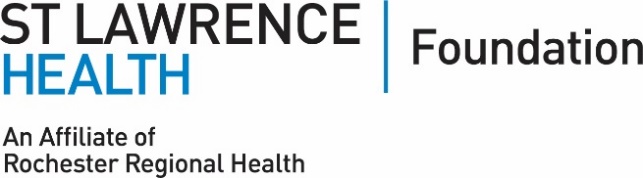 Great Care. Right HereThe Campaign for St. Lawrence HealthSample PayrollDeductionPER PAY PERIOD FOR A FULL YEARPersonal InformationName  (printed)  ________________________________Name of Spouse ________________________________Phone Number _________________________________Gift InformationI wish to make a gift in the amount of $___________My check is enclosed.Charge my credit card $____________________Card Number___________________________________Expiration Date__________ Security Code__________I would like to give via payroll deduction.$____________________ per pay periodI will make my credit card gift online(www.stlawrencehealth.org/about/give)Signature________________________________________DesignationPlease designate my gift to:UnrestrictedRestricted(please specify):____________________